附件2中国膜工业协会膜系统运行维护人员专业能力等级鉴定申请表以下内容为技师、高级技师填写部分，初、中、高级申请表截止到此姓名姓名性别身份证号身份证号证件照粘贴处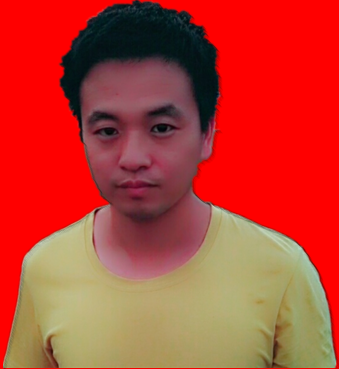 联系电话联系电话E-mailE-mail证件照粘贴处最高学历最高学历职称职称证件照粘贴处毕业学校毕业学校专业专业证件照粘贴处工作单位工作单位职务职务证件照粘贴处单位地址单位地址申请级别申请级别□初级  □中级  □高级  □技师   □高级技师□初级  □中级  □高级  □技师   □高级技师□初级  □中级  □高级  □技师   □高级技师□初级  □中级  □高级  □技师   □高级技师□初级  □中级  □高级  □技师   □高级技师□初级  □中级  □高级  □技师   □高级技师□初级  □中级  □高级  □技师   □高级技师身份证正面(粘贴处）身份证正面(粘贴处）身份证正面(粘贴处）身份证正面(粘贴处）身份证正面(粘贴处）身份证正面(粘贴处）身份证反面(粘贴处）身份证反面(粘贴处）身份证反面(粘贴处）最高学历毕业证粘贴处技术/技能职称证书粘贴处累累计从业声明本人至今已累计从事膜系统工艺及运行维护相关工作___年，主要从业范围是______（如超滤+反渗透、MBR、海水淡化、印染、药剂清洗等）,在工作期间，遵守国家法律法规及职业操守。在此声明，以上内容真实。                                      申请人签字：本人至今已累计从事膜系统工艺及运行维护相关工作___年，主要从业范围是______（如超滤+反渗透、MBR、海水淡化、印染、药剂清洗等）,在工作期间，遵守国家法律法规及职业操守。在此声明，以上内容真实。                                      申请人签字：本人至今已累计从事膜系统工艺及运行维护相关工作___年，主要从业范围是______（如超滤+反渗透、MBR、海水淡化、印染、药剂清洗等）,在工作期间，遵守国家法律法规及职业操守。在此声明，以上内容真实。                                      申请人签字：本人至今已累计从事膜系统工艺及运行维护相关工作___年，主要从业范围是______（如超滤+反渗透、MBR、海水淡化、印染、药剂清洗等）,在工作期间，遵守国家法律法规及职业操守。在此声明，以上内容真实。                                      申请人签字：本人至今已累计从事膜系统工艺及运行维护相关工作___年，主要从业范围是______（如超滤+反渗透、MBR、海水淡化、印染、药剂清洗等）,在工作期间，遵守国家法律法规及职业操守。在此声明，以上内容真实。                                      申请人签字：本人至今已累计从事膜系统工艺及运行维护相关工作___年，主要从业范围是______（如超滤+反渗透、MBR、海水淡化、印染、药剂清洗等）,在工作期间，遵守国家法律法规及职业操守。在此声明，以上内容真实。                                      申请人签字：本人至今已累计从事膜系统工艺及运行维护相关工作___年，主要从业范围是______（如超滤+反渗透、MBR、海水淡化、印染、药剂清洗等）,在工作期间，遵守国家法律法规及职业操守。在此声明，以上内容真实。                                      申请人签字：本人至今已累计从事膜系统工艺及运行维护相关工作___年，主要从业范围是______（如超滤+反渗透、MBR、海水淡化、印染、药剂清洗等）,在工作期间，遵守国家法律法规及职业操守。在此声明，以上内容真实。                                      申请人签字：专、职业证书粘贴处前级专业能力证及国家职业资格证扫描件前级专业能力证及国家职业资格证扫描件前级专业能力证及国家职业资格证扫描件前级专业能力证及国家职业资格证扫描件前级专业能力证及国家职业资格证扫描件前级专业能力证及国家职业资格证扫描件前级专业能力证及国家职业资格证扫描件前级专业能力证及国家职业资格证扫描件培训部审核意见备注主要履历工程或运维项目获奖情况论文发表情况技术论文：作者、文章题目、《期刊名称》年卷期、页码著作：作者、书名、ISBN号及出版社内部资料编写（如培训手册、操作手册等）需提供目录、概要专利情况申请者.专利题名.国别，专利种类，专利号.出版（或申请）年月日技术革新成果